Stanhope- Netcong Ambulance Corp.PO Box 167Stanhope, NJ  07874Phone – 973.347.2105    Fax – 973.347.4002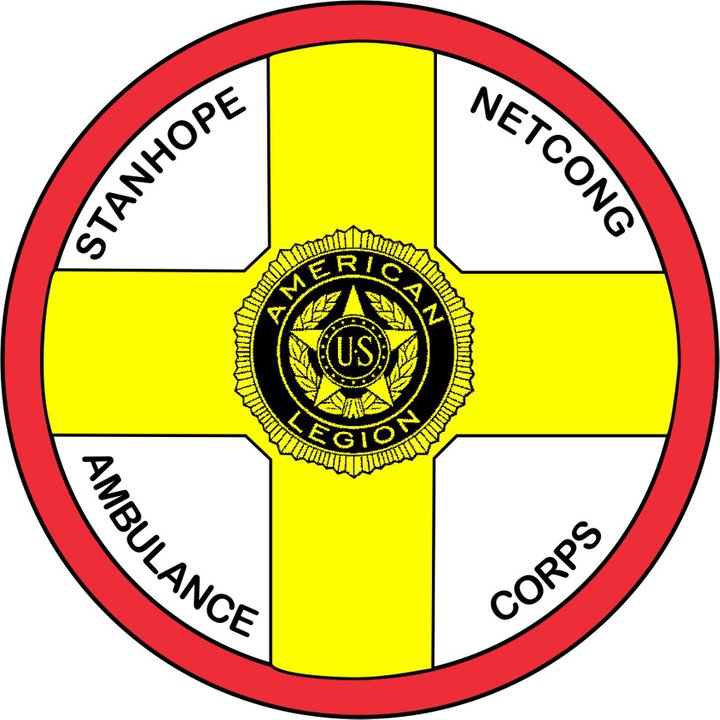 VolunteerMembershipApplicationInstructions:Please print legibly in black ink or typeAll areas must be completed fullyIf additional room is needed to answer any question, attach a separate sheet of paper and make a notation next to the question that additional information is attached.Failure to follow any of the directions may be grounds to not accept this application.DATE: ____/____/____  PERSONAL INFORMATION:Name:__________________________________________________________         Last					First				Middle Full Address:_____________________________________________________________________________________________________________________How long have you resided at this address?_____________________________Home Phone: (       )-_______-_________ Work Phone: (       )-______-_____Pager#: (       )-______-______   Cell Phone: (        )-  _______-________E-Mail Address: __________________________________________________Date of Birth: ______/______/______			Age:_________Social Security Number ______-______-_________Family Physician and telephone_______________________________________Emergency contact ________________________________________________Relationship_________________________phone________________________Are you currently using any medications and/or are you under the care and supervision of a physician for any condition(s)?  If yes, please explain.________________________________________________________________Please list 3 references you have known for at least 5 years (no relatives):Name				Address				     Phone #New Jersey Drivers License Number:___________________________________Is or was your drivers license ever suspended or revoked for any reason in this state or any other state?   NO ☐  Yes ☐   In what state?___________________When________________________Reason_____________________________Have you ever been issued a summons for a motor vehicle violation?  ________If yes, please list date(s) and reason(s).________________________________________________________________Have you ever been involved in a motor vehicle accident (as driver)? ________  If yes, please list date(s) and explain.________________________________________________________________Have you ever been convicted of any crime or offense (other than motor vehicle) in this state or any other? ________  If yes, please explain.________________________________________________________________________________________________________________________________EMPLOYMENT HISTORY:Present Employer__________________________________________________Supervisor________________________________________________________Employer Address__________________________________________________Employer Phone___________________________________________________Job Description/Duties Included_______________________________________Time Employed ________ years ________ monthsHave you ever been a member or employee of any other emergency service agency? ________ If yes, please list, including experience, offices held, etc..
__________________________________________________________________________________________________________________________Were you ever suspended, terminated or subjected to any other disciplinary action in any of the listed emergency service agencies?  If yes, please explain.________________________________________________________________________________________________________________________________Were you ever denied membership to any emergency service agency?  If yes, please explain.________________________________________________________________________________________________________________________________EDUCATION:Name		                                   Year			   Graduated (Y/N)Please list degrees and/or certifications achieved. _______________________________________________________________________________________________________________________________________________________________________________________
** ATTACH COPIES OF ALL EMERGENCY SERVICE CERTIFICATIONS **** TO THIS APPLICATION **I have answered all questions on this application honestly and truthfully to the best of my knowledge and ability.  I understand that any false statement or omission of information is sufficient grounds for rejection of this application or dismissal from employment.  If hired, I agree to abide by all rules, orders and regulations of the Stanhope- Netcong Ambulance Corp. and also agree to a physical exam by the Squad physician, which may include screening for substance abuse.  I agree to properly care for any equipment issued to me and to return same upon termination of employment.  I grant permission to the Stanhope- Netcong Ambulance Corp. to verify the information contained in this application and to make such background checks as deemed necessary to evaluate my suitability for employment.________________________________________________________________Signature									DateHigh SchoolCollegeTrade/Vocational School